Partnership Gulf Coast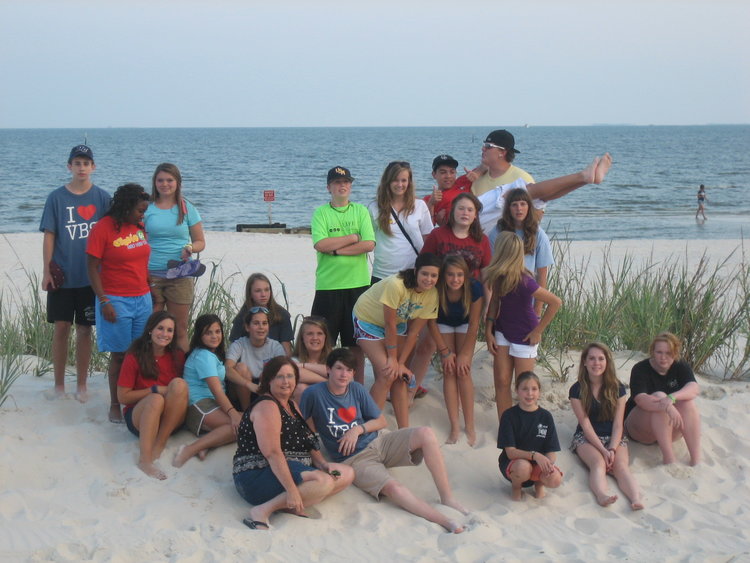 Missions on the Mississippi Gulf CoastGod is working on the Mississippi Gulf Coast and we want to invite you and your church to join us as we join Him in reaching the lost and unchurched in Harrison, Hancock and Stone Counties. Of the 270,00 who live here, 80% (215, 505) are unchurched.Gulf Coast Baptist Association provides mission teams with the opportunity to partner with both new church plants and struggling churches to provide Backyard Bible Clubs, Mission VBS, sports camps and other ministry choices. Partnership Gulf Coast (PGC), our summer missions program, has been host to over 125 mission groups from Oklahoma to Maryland, from Mississippi to Illinois. Would you like to know more? Click here or contact Dionne Williams at dionne@gulfcoastba.com or call him at 228-832-4311 or call or text him at 228-233-9833.Partnership Gulf Coast 2020 Housing Info And Available DatesGulf Coast Baptist Association (GCBA) provides housing for mission teams participating in Partnership Gulf Coast (PGC). There are two facilities on our campus in Gulfport. Both have bunkbeds, showers, washer/dryer, large meeting room and kitchen with icemaker. The cost is $12 per person per night. One facility will house approximately 30 and the other 48 with room to get a few extra cots in. You cook your own food with a Sam’s Club 8/10ths of a mile away as well as a Neighborhood Walmart. GCBA also provides the BBC material and the plans for a basketball and soccer camps (for this information, click here). PGC can host two teams per week, each in a separate facility. Teams usually come on Sunday and leave on Saturday but we are willing to work with you on your schedule.These available dates are correct as of 8/13/2020.  May 31 – June 6June 7 -13June 14-20June 20 -27June 28 –July 4July 5 -11July 12 – 18 July 19 – 25July 26 – August 1Partnership Gulf Coast Resources And Information Here are some handy resources to help make your Partnership Gulf Coast experience the best it can be. We are happy to provide you the lessons for Backyard Bible Clubs in PDF form so you can download and duplicate as you need. You will also find evangelism helps and block party ideas.BBC Bible Stories (2 per session - 1 NT and 1 OT)Other Resources (click to download)Telling Mississippi Children About JesusBlock Party Manual (NAMB)Other Ministry Opportunities on the Gulf CoastFeel free to add one of these other mission experiences to your trip during your free time. The links provided below will give you contact information to the ministry. You will need to contact the ministry directly to set up a time to help.International Seamen Center (website)Gulf Coast Community Ministries - 3914 15th St, Gulfport, MS 39501 Hours: Tuesday9–11AM and Thursday9–11AM Phone: (228) 868-8202Gulf Coast Rescue Mission - 2750 Mission Ln, Biloxi, MS 39531 Phone: (228) 388-3884Feed My Sheep Places to Eat and Fun Places to GoWhere To Have Fun PageGulfport Restaurants Long Beach RestaurantsBiloxi Restaurants (has some of the same as Gulfport)Jesus’ BirthJesus Feeds the Multitudes Jesus Calms the StormsJesus Is AliveDay and Night, Sky and Water Dry Land and SeaLand and Water Creatures People Work and RestEl Aguave’s White Cap MugShots Shrimp Basket Buffalo Wild Wings Azteca’s Felix’s El Saltillo Half Shell Oyster House Patio 44 Koi (Hibachi grill)Tony’s Brick Oven Pizzeria Royal Supper Buffet (Chinese) Salute’s Shaggy’s Steve’s Marina HarborView Darwell’sCajun Crawfish HutJuan Tequila’sMcElroy’s Snapper’s Wentzell’sSaltgrass Blind Tiger